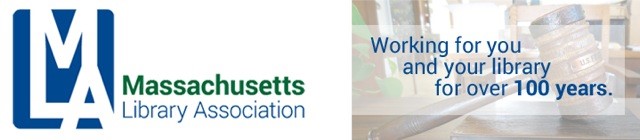 ADMINISTRATIVE BOARD MEETINGJANUARY 12, 2018CONFERENCE CALL, 10 AMAttending: Alex Lent, Jennifer Pike, Nanci Milone-Hill, William Adamczyk, Jen ZolkosAbsent: Nora BlakeCall to order10:04am - Alex LentDiscussion of the proposed FY2019 budget. Noted that the proposed budget is $15000 over budget and that the Conference Committee has increased their request by $15000. Will will seek more information about the AV costs and graphic designer costs.Decided to require Conference Committee, as the MLA area with the highest costs, to provide Admin Board with monthly budget reports starting in July 2018.Jen discussed how the website went down and its repair, noted her excitement for conference web registration.Discussed request for reimbursement of ALA Chapter Councillor expenses from FY2017. Will bring request to Executive Board.Discussed request from ARCL-NEC to promote their conference to MLA email list. Decided that we would refer them to all-regions.Nominating Committee revealed slate of candidates, which will be brought to Executive Board for approval.AdjournMeeting adjourned at 10:45am.